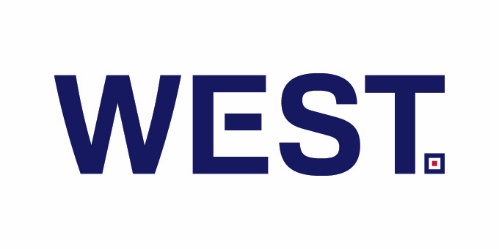 ¹ In some instances it may be advisable to retain mobile phones and other electronic devices for safe keeping, particularly in the case of tankers if such equipment is not confirmed as being intrinsically safe.Briefing officer (signature)	Visitor (signature)Visitors Safety Briefing ChecklistVisitors Safety Briefing ChecklistVisitors Safety Briefing ChecklistVisitors Safety Briefing ChecklistVisitors who are neither employees or representatives of the	A safety briefing is not required in the case of visitors such company nor involved with the day to day operation of the	as pilots, immigration and customs officers, port officials, vessel shall be given a safety briefing when they board using	stevedores, Port State Control inspectors, port agents, this checklist. Such visitors may include spouses, partners,	shore	staff	from	the	company’s	office	including children and friends of  crewmembers, supernumeraries,	superintendents, and surveyors and lawyers appointed or non-fare paying passengers, company guests, shippers,	employed by the company or the vessel’s P&I Club. receivers, charterers, cargo superintendents  (other than	If you are unsure whether or not a particular visitor shouldcompany employees), personnel from other companies	undergo a safety briefing, the company should be contacted attending for training or familiarisation  purposes, visitors	for advice.taking part in organised tours of the vessel, riding gangs andmaintenance contractors (other than company employees), Important: This checklist does not replace any existing safety and surveyors and lawyers appointed by anyone other than familiarisation provisions for visitors that may be required by the company or the vessel’s P&I Club.	the STCW Convention, the STCW Code and/or the SMS.Visitors who are neither employees or representatives of the	A safety briefing is not required in the case of visitors such company nor involved with the day to day operation of the	as pilots, immigration and customs officers, port officials, vessel shall be given a safety briefing when they board using	stevedores, Port State Control inspectors, port agents, this checklist. Such visitors may include spouses, partners,	shore	staff	from	the	company’s	office	including children and friends of  crewmembers, supernumeraries,	superintendents, and surveyors and lawyers appointed or non-fare paying passengers, company guests, shippers,	employed by the company or the vessel’s P&I Club. receivers, charterers, cargo superintendents  (other than	If you are unsure whether or not a particular visitor shouldcompany employees), personnel from other companies	undergo a safety briefing, the company should be contacted attending for training or familiarisation  purposes, visitors	for advice.taking part in organised tours of the vessel, riding gangs andmaintenance contractors (other than company employees), Important: This checklist does not replace any existing safety and surveyors and lawyers appointed by anyone other than familiarisation provisions for visitors that may be required by the company or the vessel’s P&I Club.	the STCW Convention, the STCW Code and/or the SMS.Visitors who are neither employees or representatives of the	A safety briefing is not required in the case of visitors such company nor involved with the day to day operation of the	as pilots, immigration and customs officers, port officials, vessel shall be given a safety briefing when they board using	stevedores, Port State Control inspectors, port agents, this checklist. Such visitors may include spouses, partners,	shore	staff	from	the	company’s	office	including children and friends of  crewmembers, supernumeraries,	superintendents, and surveyors and lawyers appointed or non-fare paying passengers, company guests, shippers,	employed by the company or the vessel’s P&I Club. receivers, charterers, cargo superintendents  (other than	If you are unsure whether or not a particular visitor shouldcompany employees), personnel from other companies	undergo a safety briefing, the company should be contacted attending for training or familiarisation  purposes, visitors	for advice.taking part in organised tours of the vessel, riding gangs andmaintenance contractors (other than company employees), Important: This checklist does not replace any existing safety and surveyors and lawyers appointed by anyone other than familiarisation provisions for visitors that may be required by the company or the vessel’s P&I Club.	the STCW Convention, the STCW Code and/or the SMS.Visitors who are neither employees or representatives of the	A safety briefing is not required in the case of visitors such company nor involved with the day to day operation of the	as pilots, immigration and customs officers, port officials, vessel shall be given a safety briefing when they board using	stevedores, Port State Control inspectors, port agents, this checklist. Such visitors may include spouses, partners,	shore	staff	from	the	company’s	office	including children and friends of  crewmembers, supernumeraries,	superintendents, and surveyors and lawyers appointed or non-fare paying passengers, company guests, shippers,	employed by the company or the vessel’s P&I Club. receivers, charterers, cargo superintendents  (other than	If you are unsure whether or not a particular visitor shouldcompany employees), personnel from other companies	undergo a safety briefing, the company should be contacted attending for training or familiarisation  purposes, visitors	for advice.taking part in organised tours of the vessel, riding gangs andmaintenance contractors (other than company employees), Important: This checklist does not replace any existing safety and surveyors and lawyers appointed by anyone other than familiarisation provisions for visitors that may be required by the company or the vessel’s P&I Club.	the STCW Convention, the STCW Code and/or the SMS.Name of vessel:Name of vessel:Date:Date:Name of visitor:Name of visitor:Port:Port:Type of visitor:Type of visitor:Type of visitor:Type of visitor:Purpose of visit:Purpose of visit:Purpose of visit:Purpose of visit:Anticipated length of visit:Anticipated length of visit:Anticipated length of visit:Anticipated length of visit:No.CheckCheckCompleted01Visitor’s pass signedVisitor’s pass signed02Visitor’s details recorded and visitors logbook signedVisitor’s details recorded and visitors logbook signed03Suitable clothing and footwear wornSuitable clothing and footwear worn04PPE provided as appropriate and instructions given regarding correct usePPE provided as appropriate and instructions given regarding correct use05Orientation of vessel and/or workplace carried out under supervisionOrientation of vessel and/or workplace carried out under supervision06Prohibited areas discussedProhibited areas discussed07Emergency signals explained together with action to be taken if heardEmergency signals explained together with action to be taken if heard08Muster station(s) assigned and location(s) visitedMuster station(s) assigned and location(s) visited09Location of lifejackets discussed and donning instructions givenLocation of lifejackets discussed and donning instructions given10Visitor informed who to contact on board in the event of injury, illness or safety concernsVisitor informed who to contact on board in the event of injury, illness or safety concerns11Use of alarms and shipboard communication systems discussedUse of alarms and shipboard communication systems discussed12Basic safety advice provided (eg safety signs, safe movement, doors and ladders)Basic safety advice provided (eg safety signs, safe movement, doors and ladders)13Potential hazards discussed (eg mooring lines, slippery decks, enclosed spaces)Potential hazards discussed (eg mooring lines, slippery decks, enclosed spaces)14Drug, alcohol, smoking, garbage disposal and mobile phone¹ policies explainedDrug, alcohol, smoking, garbage disposal and mobile phone¹ policies explained15Permit to work obtained (if appropriate) and conditions discussed and understoodPermit to work obtained (if appropriate) and conditions discussed and understood